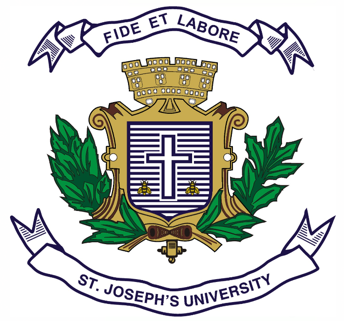 ST. JOSEPH’S UNIVERSITY, BENGALURU -27B.A – I SEMESTER (Political Science)SEMESTER EXAMINATION: OCTOBER 2023(Examination conducted in November /December 2023)PS 1221: Political Theory(For current batch students only)Time: 2 Hours								    Max Marks: 60This paper contains 1 printed page and 3 partsPART- AI. Answer any Five of the following questions in about 40-50 words each (5x3=15)What is the relevance of theory in the study of Politics?What led to the Behavioral Revolution in Political Science?What are the primary considerations of the Marxian Approach to Political Theory?What are the two kinds of inputs received by the Political System?What are ‘other-regarding’ actions?Define ‘veil of ignorance’.Write a short note on the functions of a minimal state.PART-BII. Answer any Two of the following questions in about 100-150 words each (2x7.5=15)Critically analyze the applications of Empirical Political Theory.Bring out the main tenets of post-Behaviouralism.Discuss the criticisms of David Easton’s Political System.Bring out the basic features of Multiculturalism as a theory in Political Science.Discuss Jawaharlal Nehru’s views on Secularism.                                              PART-CIII. Answer any Two of the following questions in about 200-250 words each (2x15=30)Trace the decline and resurgence of Political Theory.Discuss in detail the functioning of Easton’s model of the Political System.Explain how a Political System regulates Disturbances and Stress. Explain in brief, Robert Nozick’s view on the nature of rights.Discuss Partha Chatterjee’s views on Secularism.